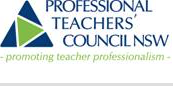 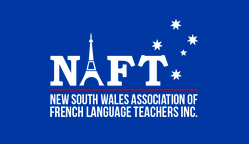 Weekend d’immersion pour les professeursVenez nombreux et nombreuses,Our annual week-end is fast approaching so pack some warm clothes and come to the Sebel Hawkesbury to spend a short weekend speaking French and learning techniques to enrich your teaching.EVENT DETAILS:DATE: 23 – 24 June 2017 
TIME: Friday 23 June 6:30 pm – Saturday 24 June 3:00 pm
VENUE: The Sebel, Hawkesbury ValleyAddress: 61 Hawkesbury Valley Way Windsor Parking:  The Sebel provides complimentary on-site parking WHO? WHY?This event is to provide NAFT members with a weekend to be immersed in the French language and to spend time with colleagues to share resources and enrich our teaching practices.The aim is to provide an immersion experience for members, with the opportunity to refine, share and expand teaching repertoire.The workshop is available to all NAFT members and is awaiting to be endorsed for 6 hours of teacher accreditation under NESAREGISTRATION:Register & pay on the NAFT website: www.naft.org.auUnder Upcoming events on the right hands side, click on Weekend d’immersionA map is attachedClosing date for registration: Satuday 10 JunCost: $190 for share room. $80 single room supplementCertification: A certificate of attendance and registration with NESA/BOSTES will follow after the event.Provided: Dinner on Friday night.  Breakfast, morning tea and lunch afternoon tea Saturday.PAYMENT: Account Name: NAFT New South Wales Association of French Teachers Incorporated BSB : 062224Account Number: 10213088 NOTE: EFT payments must include the following as the payment reference: Weekend D’Immersion + YOUR First and LASTNAMEFor registration details please contact: Simone Gillett at sgillett@stcaths.nsw.edu.auNe ratez pas cette occasion unique! Simone GillettPROGRAMME: See attached programme over pageMAPS :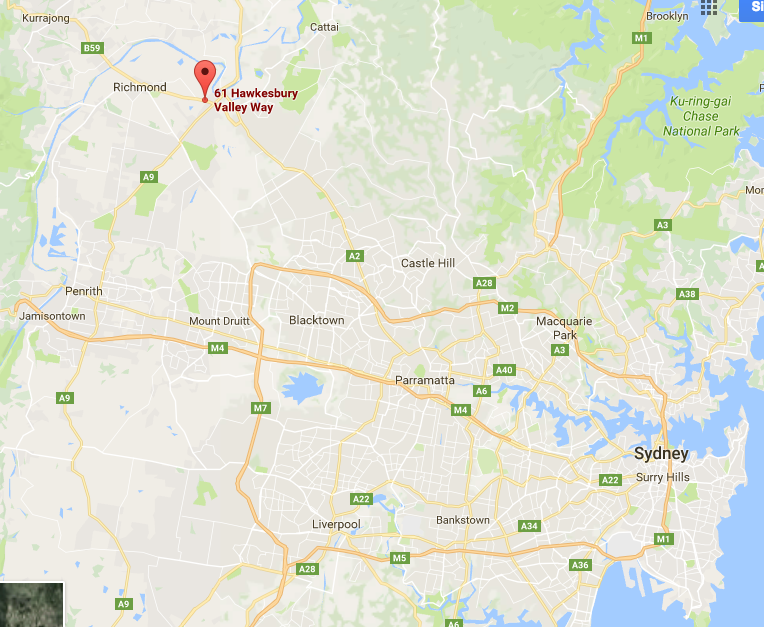 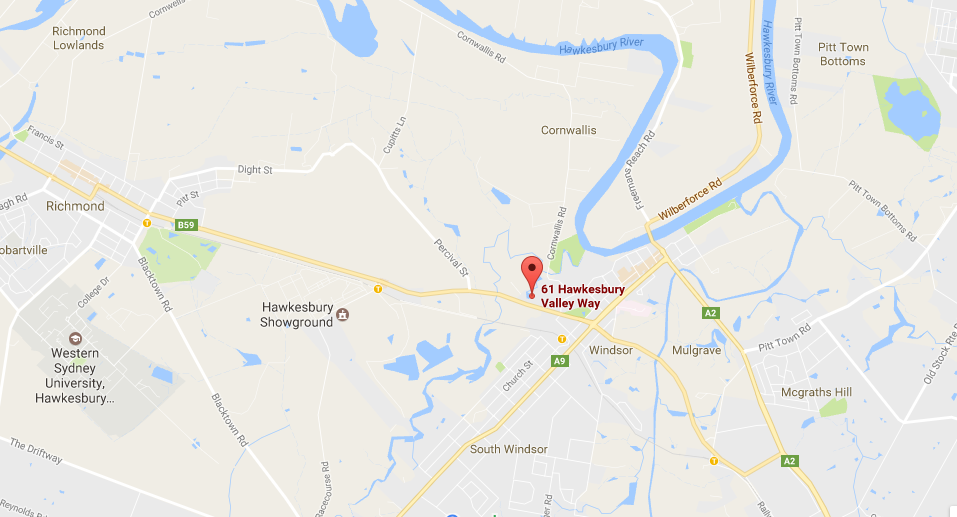 WEEKEND D’IMMERSION POUR LES PROFESSEURS DE LA NAFT 2017 Le 23-24 June 2017 à Sebel – Hawkesbury: 61 Hawkesbury Valley Way, Windsor NSW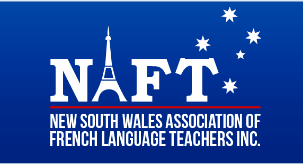 ProgrammeVendredi 23 juin 201716h30 – 18h30        	:    Arrivée et installation dans les chambres18h40 – 19h00        	:    Confirmez votre arrivée auprès de Jacquie ou Simonequi seront au Bar ou  près de la réception19h00 – 20h20        	:    Dîner  (menu de trois plats et conversation en français)20h20 – 22h00       	:    Projection de Film: LA FAMILLE BÉLIER20h20 – 22h00        *    *    *Samedi 24 juin 2017 06h30 – 07h15 	:    Pilates 07h00 – 08h50	:    Petit-déjeuner08h50 – 09h10	:    Registration check09h10 – 09h20 	:    Bienvenue officielle9h00 – 9h30                   	09h30 – 10h00	:    Margaret Wajs : utiliser les grilles d'évaluation en français9h30 – 10h00                 	10h00 – 10h30	:    Véronique Tormey : utiliser les chansons en classe  10h30 – 10h45        	:    Pause café    10h45 – 11h05        	:    Jacquie Hilmer: Teach Meet - catchy songs to learn verbs    Margaret Wajs: Teach Meet - LIFT - Learner Identified Feedback11h05 – 11h35        	:    Marc Boniface/A. Cabarus: Stage de professeurs en France 
        			    201811h35 – 12h05        	:    Annabel Gossman: Language Perfect as a tool of differentiation12h05 – 12h35        	:    Véronique Tormey: Presentation on Speaking12h35 – 13h00        	:    Djida Djafri :  jeu13h00 – 14h00        	:    Déjeuner14h00 – 14h30        	:    Promenade14h30 – 15h00        	:    Tombola     Remerciements, remise des certificats, ClôtureIntervenants : Marc Boniface, Antonella Cabarus, Véronique Tormey, Simone Gillett, Jacquie Hilmer, Annabel Gassman, Margaret WajsExposants :The Educational Tour Company (Marc Boniface et Antonella Cabarus) Simone Gillett Mob: 0409 909339Quelques renseignements...Le vendredi soir nous commencerons par le dîner et la projection du film La famille Bélier suivie d’une discussion et d’une activité pédagogique sur le film que vous pourrez utiliser en classe de français.Le samedi, nous débuterons les activités et les ateliers ainsi que le Teach Meet. Simone nous donnera une petite leçon de bien-être avec son cours de Pilates en français. Nous ferons également plus ample connaissance dans la joie, la bonne humeur et la détente en faisant une petite promenade dans les environs de l'hôtel.SYNOPSIS DU FILM LA FAMILLE BÉLIER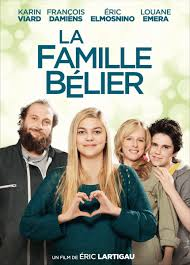 Dans la famille Bélier, tout le monde est sourd sauf Paula, 16 ans. Elle est une interprète indispensable à ses parents au quotidien, notamment pour l’exploitation de la ferme familiale. Un jour, poussée par son professeur de musique qui lui a découvert un don pour le chant, elle décide de préparer le concours de Radio France. Un choix de vie qui signifierait pour elle l’éloignement de sa famille et un passage inévitable à l’âge adulte.Liens ressources pédagogique du film :http://www.kinofenster.de/download/verstehen-sie-die-beliers-fh-pdf